Publicado en  el 03/12/2015 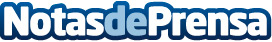 El turismo se convierte en la primera intención de compra de los españoles para los próximos mesesPor tercer mes consecutivo, desciende el porcentaje de españoles que han ahorrado
Se valora mejor la situación personal que la general del país	Madrid, a 3 de diciembre de 2015.- Hacer turismo se ha convertido en la primera intención de compra de los españoles. A la pregunta de qué piensa adquirir como consumidor (en los próximos tres meses),  respecto a bienes y servicios, un 23,8 por ciento de los españoles se inclina por el turismo (7 puntos más que el mes de octubre). Este es uno de los datos más significativos del Observatorio Cetelem Mensual del pasado mes de noviembre conocidos hoy.Datos de contacto:Nota de prensa publicada en: https://www.notasdeprensa.es/el-turismo-se-convierte-en-la-primera_1 Categorias: Nacional Finanzas Viaje Turismo http://www.notasdeprensa.es